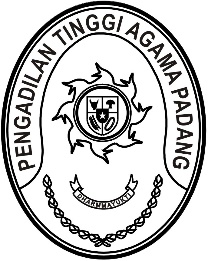 Nomor     	: W3-A/      /OT.01.2/VII/2022	27 Juli 2022Lampiran	: 1 suratPerihal	:	Pemberitahuan Pelaksanaan 
Penilaian Mandiri SAKIP Tahun 2021Yth. Ketua Pengadilan Agama Se-Sumatera Barat Assalammu’alaikum Wr,WbBerdasarkan Peraturan Menteri Pendayagunaan Aparatur Negara dan Reformasi Birokrasi Nomor 88 Tahun 2021 tentang Evaluasi Akuntabilitas Kinerja Instansi Pemerintah dan Surat Keputusan Sekretaris Mahkamah Agung RI Nomor 878/SEK/SK/VII/2022 tentang Pedoman Evaluasi Akuntabilitas Kinerja di Lingkungan Mahkamah Agung RI dan Badan Peradilan di Bawahnya, bersama ini perlu kami sampaikan hal-hal sebagai berikut:Agar Satker melakukan Penilaian Mandiri (self-assessment) terhadap SAKIP Tahun 2021 dengan menggunakan Lembar Kerja Evaluasi (LKE) Akuntabilitas Kinerja terlampir.Masing-masing Satker membuat dan mengisi link evidence pada Lembar Kerja Evaluasi (LKE) Akuntabilitas Kinerja.Penyampaian self-assessment LKE Satker dapat disampaikan kepada Pengadilan Tinggi Agama Padang paling lambat tanggal 3 Agustus 2022 melalui email renprog1@pta-padang.go.idDemikian disampaikan, atas perhatian dan kerjasamanya diucapkan terima kasih.									Wassalam,		Ketua Satgas,		Drs. Abd Khalik, S.H, M.H.Tembusan:Ketua Pengadilan Tinggi Agama Padang (sebagai laporan)